Publicado en Madrid el 19/07/2016 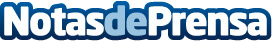 Iuvenix: nueva clínica de rejuvenecimiento integralLa nueva clínica de rejuvenecimiento se encuentra en la calle Castelló de Madrid, en el barrio de Salamanca. Ofrece diferentes tratamientos para hombre y mujer, desde rejuvenecimiento ginoestético, hormonal e integral (facial, corporal y capilar)Datos de contacto:IuvenixNota de prensa publicada en: https://www.notasdeprensa.es/iuvenix-nueva-clinica-de-rejuvenecimiento Categorias: Medicina Madrid Medicina alternativa http://www.notasdeprensa.es